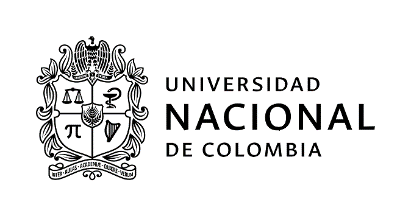 SOLICITUD PARA PARTICIPAR EN EL PROCESO DE SELECCIÓN DE ESTUDIANTE AUXILIAR PARA DEPENDENCIAS ADMINISTRATIVASPara participar en esta convocatoria certifico que actualmente y a la fecha no soy Monitor ni Becario de la Universidad Nacional de ColombiaEstoy interesado en participar en la convocatoria para la Dependencia o Proyecto: ______________________________________________________________________________________________Código convocatoria: ______________Nombres y apellidos: _______________________________________________________________Cédula: ______________________________Teléfono: _____________________________Correo electrónico institucional: ______________________________________________________Soy Estudiante de la Carrera: _________________________________________________________Facultad: _________________________		Sede: ____________________________Actualmente curso el ________semestre		PBM: ______________Mi promedio académico es de: ______		Pagué por concepto de matrícula: _____________Cursé línea de profundización:  SI (    )      NO (      )        Cuál(es)?:_______________________________________________________________________________________________________________Carga Académica: (Asignaturas registradas): ____________________________________________Disponibilidad Horaria (total horas): _______________Conocimientos en el área de sistemas (software, lenguajes, herramientas): ____________________________________________________________________________________________________________________________________________________________________________________________________________________________________________________________________________________________________________________________________________________Conocimiento de otros idiomas que habla, lee y escribe de forma Regular, Bien o Muy Bien:Puedo aportar a la Universidad las siguientes competencias personales, académicas y administrativas:1._______________________________________________________________________________2._______________________________________________________________________________3._______________________________________________________________________________4._______________________________________________________________________________5._______________________________________________________________________________6._______________________________________________________________________________7._________________________________________________________________________________________________________________					______________Firma										FechaNOTA: La Universidad anulará la presente solicitud en caso de no ser verídica la información académicaNúmero de ConvocatoriaAdenda 166Adenda 166Fecha de diligenciamientoFecha de diligenciamientoFecha de diligenciamientoFecha de diligenciamiento0505052021Nombre de la convocatoria, proyecto o Proceso GESTIÓN DE MANTENIMIENTO ORIENTADA HACIA LA EXCELENCIA OPERACIONAL DE LA FLOTA DE VEHÍCULOS Y EQUIPOS DE ASEO AL SERVICIO EMVARIASGESTIÓN DE MANTENIMIENTO ORIENTADA HACIA LA EXCELENCIA OPERACIONAL DE LA FLOTA DE VEHÍCULOS Y EQUIPOS DE ASEO AL SERVICIO EMVARIASGESTIÓN DE MANTENIMIENTO ORIENTADA HACIA LA EXCELENCIA OPERACIONAL DE LA FLOTA DE VEHÍCULOS Y EQUIPOS DE ASEO AL SERVICIO EMVARIASGESTIÓN DE MANTENIMIENTO ORIENTADA HACIA LA EXCELENCIA OPERACIONAL DE LA FLOTA DE VEHÍCULOS Y EQUIPOS DE ASEO AL SERVICIO EMVARIASGESTIÓN DE MANTENIMIENTO ORIENTADA HACIA LA EXCELENCIA OPERACIONAL DE LA FLOTA DE VEHÍCULOS Y EQUIPOS DE ASEO AL SERVICIO EMVARIASGESTIÓN DE MANTENIMIENTO ORIENTADA HACIA LA EXCELENCIA OPERACIONAL DE LA FLOTA DE VEHÍCULOS Y EQUIPOS DE ASEO AL SERVICIO EMVARIASGESTIÓN DE MANTENIMIENTO ORIENTADA HACIA LA EXCELENCIA OPERACIONAL DE LA FLOTA DE VEHÍCULOS Y EQUIPOS DE ASEO AL SERVICIO EMVARIASGESTIÓN DE MANTENIMIENTO ORIENTADA HACIA LA EXCELENCIA OPERACIONAL DE LA FLOTA DE VEHÍCULOS Y EQUIPOS DE ASEO AL SERVICIO EMVARIASGESTIÓN DE MANTENIMIENTO ORIENTADA HACIA LA EXCELENCIA OPERACIONAL DE LA FLOTA DE VEHÍCULOS Y EQUIPOS DE ASEO AL SERVICIO EMVARIASGESTIÓN DE MANTENIMIENTO ORIENTADA HACIA LA EXCELENCIA OPERACIONAL DE LA FLOTA DE VEHÍCULOS Y EQUIPOS DE ASEO AL SERVICIO EMVARIASNombre de la dependencia Departamento de Ingeniería MecánicaDepartamento de Ingeniería MecánicaDepartamento de Ingeniería MecánicaDepartamento de Ingeniería MecánicaDepartamento de Ingeniería MecánicaDepartamento de Ingeniería MecánicaDepartamento de Ingeniería MecánicaDepartamento de Ingeniería MecánicaDepartamento de Ingeniería MecánicaDepartamento de Ingeniería MecánicaNombre del área (Opcional)Tipo de estudiantePregrado   Pregrado   Pregrado   Pregrado   Posgrado    Posgrado    Posgrado    Posgrado    Posgrado    Posgrado    Tipo de convocatoriaTipo de convocatoriaApoyoAcadémicoApoyo a proyectos investigación o extensiónApoyo a proyectos investigación o extensiónGestiónAdministrativaGestiónAdministrativaBienestar universitarioBienestar universitarioBienestar universitarioOtroOtroRequisitos generales(Acuerdo CSU 211/2015 Art. 2)a. Tener la calidad de estudiante de pregrado o postgrado de la Universidad Nacional de Colombia. b. Tener un Promedio Aritmético Ponderado Acumulado - P.A.P.A. igual o superior a 3.5 para estudiantes de pregrado, e igual o superior a 4.0 para estudiantes de postgrado. c. No ostentar la calidad de monitor o becario de la Universidad Nacional de Colombia. Parágrafo. Para los estudiantes de postgrado que se encuentren debidamente matriculados en primer semestre de un programa de postgrado cumplir una de las siguientes condiciones, de acuerdo con el tipo de admisión, así: 1. Admisión regular, haber obtenido un promedio de calificación que se encuentre dentro de la franja del 30% más alto en el examen de admisión al postgrado correspondiente. 2. Haber sido admitido por admisión automática, según el artículo 57, literal c, del Acuerdo 008 de 2008 del Consejo Superior Universitario - Estatuto Estudiantil. 3. Admisión mediante tránsito entre programas de posgrado, tener un promedio igual o superior a 4.0 en el programa de posgrado desde el cual se aprobó el tránsito."Nota: El estudiante que se postule a la convocatoria, manifiesta conocer la normatividad relacionada con la convocatoria y autoriza a la universidad para realizar las verificaciones pertinentesa. Tener la calidad de estudiante de pregrado o postgrado de la Universidad Nacional de Colombia. b. Tener un Promedio Aritmético Ponderado Acumulado - P.A.P.A. igual o superior a 3.5 para estudiantes de pregrado, e igual o superior a 4.0 para estudiantes de postgrado. c. No ostentar la calidad de monitor o becario de la Universidad Nacional de Colombia. Parágrafo. Para los estudiantes de postgrado que se encuentren debidamente matriculados en primer semestre de un programa de postgrado cumplir una de las siguientes condiciones, de acuerdo con el tipo de admisión, así: 1. Admisión regular, haber obtenido un promedio de calificación que se encuentre dentro de la franja del 30% más alto en el examen de admisión al postgrado correspondiente. 2. Haber sido admitido por admisión automática, según el artículo 57, literal c, del Acuerdo 008 de 2008 del Consejo Superior Universitario - Estatuto Estudiantil. 3. Admisión mediante tránsito entre programas de posgrado, tener un promedio igual o superior a 4.0 en el programa de posgrado desde el cual se aprobó el tránsito."Nota: El estudiante que se postule a la convocatoria, manifiesta conocer la normatividad relacionada con la convocatoria y autoriza a la universidad para realizar las verificaciones pertinentesa. Tener la calidad de estudiante de pregrado o postgrado de la Universidad Nacional de Colombia. b. Tener un Promedio Aritmético Ponderado Acumulado - P.A.P.A. igual o superior a 3.5 para estudiantes de pregrado, e igual o superior a 4.0 para estudiantes de postgrado. c. No ostentar la calidad de monitor o becario de la Universidad Nacional de Colombia. Parágrafo. Para los estudiantes de postgrado que se encuentren debidamente matriculados en primer semestre de un programa de postgrado cumplir una de las siguientes condiciones, de acuerdo con el tipo de admisión, así: 1. Admisión regular, haber obtenido un promedio de calificación que se encuentre dentro de la franja del 30% más alto en el examen de admisión al postgrado correspondiente. 2. Haber sido admitido por admisión automática, según el artículo 57, literal c, del Acuerdo 008 de 2008 del Consejo Superior Universitario - Estatuto Estudiantil. 3. Admisión mediante tránsito entre programas de posgrado, tener un promedio igual o superior a 4.0 en el programa de posgrado desde el cual se aprobó el tránsito."Nota: El estudiante que se postule a la convocatoria, manifiesta conocer la normatividad relacionada con la convocatoria y autoriza a la universidad para realizar las verificaciones pertinentesa. Tener la calidad de estudiante de pregrado o postgrado de la Universidad Nacional de Colombia. b. Tener un Promedio Aritmético Ponderado Acumulado - P.A.P.A. igual o superior a 3.5 para estudiantes de pregrado, e igual o superior a 4.0 para estudiantes de postgrado. c. No ostentar la calidad de monitor o becario de la Universidad Nacional de Colombia. Parágrafo. Para los estudiantes de postgrado que se encuentren debidamente matriculados en primer semestre de un programa de postgrado cumplir una de las siguientes condiciones, de acuerdo con el tipo de admisión, así: 1. Admisión regular, haber obtenido un promedio de calificación que se encuentre dentro de la franja del 30% más alto en el examen de admisión al postgrado correspondiente. 2. Haber sido admitido por admisión automática, según el artículo 57, literal c, del Acuerdo 008 de 2008 del Consejo Superior Universitario - Estatuto Estudiantil. 3. Admisión mediante tránsito entre programas de posgrado, tener un promedio igual o superior a 4.0 en el programa de posgrado desde el cual se aprobó el tránsito."Nota: El estudiante que se postule a la convocatoria, manifiesta conocer la normatividad relacionada con la convocatoria y autoriza a la universidad para realizar las verificaciones pertinentesa. Tener la calidad de estudiante de pregrado o postgrado de la Universidad Nacional de Colombia. b. Tener un Promedio Aritmético Ponderado Acumulado - P.A.P.A. igual o superior a 3.5 para estudiantes de pregrado, e igual o superior a 4.0 para estudiantes de postgrado. c. No ostentar la calidad de monitor o becario de la Universidad Nacional de Colombia. Parágrafo. Para los estudiantes de postgrado que se encuentren debidamente matriculados en primer semestre de un programa de postgrado cumplir una de las siguientes condiciones, de acuerdo con el tipo de admisión, así: 1. Admisión regular, haber obtenido un promedio de calificación que se encuentre dentro de la franja del 30% más alto en el examen de admisión al postgrado correspondiente. 2. Haber sido admitido por admisión automática, según el artículo 57, literal c, del Acuerdo 008 de 2008 del Consejo Superior Universitario - Estatuto Estudiantil. 3. Admisión mediante tránsito entre programas de posgrado, tener un promedio igual o superior a 4.0 en el programa de posgrado desde el cual se aprobó el tránsito."Nota: El estudiante que se postule a la convocatoria, manifiesta conocer la normatividad relacionada con la convocatoria y autoriza a la universidad para realizar las verificaciones pertinentesa. Tener la calidad de estudiante de pregrado o postgrado de la Universidad Nacional de Colombia. b. Tener un Promedio Aritmético Ponderado Acumulado - P.A.P.A. igual o superior a 3.5 para estudiantes de pregrado, e igual o superior a 4.0 para estudiantes de postgrado. c. No ostentar la calidad de monitor o becario de la Universidad Nacional de Colombia. Parágrafo. Para los estudiantes de postgrado que se encuentren debidamente matriculados en primer semestre de un programa de postgrado cumplir una de las siguientes condiciones, de acuerdo con el tipo de admisión, así: 1. Admisión regular, haber obtenido un promedio de calificación que se encuentre dentro de la franja del 30% más alto en el examen de admisión al postgrado correspondiente. 2. Haber sido admitido por admisión automática, según el artículo 57, literal c, del Acuerdo 008 de 2008 del Consejo Superior Universitario - Estatuto Estudiantil. 3. Admisión mediante tránsito entre programas de posgrado, tener un promedio igual o superior a 4.0 en el programa de posgrado desde el cual se aprobó el tránsito."Nota: El estudiante que se postule a la convocatoria, manifiesta conocer la normatividad relacionada con la convocatoria y autoriza a la universidad para realizar las verificaciones pertinentesa. Tener la calidad de estudiante de pregrado o postgrado de la Universidad Nacional de Colombia. b. Tener un Promedio Aritmético Ponderado Acumulado - P.A.P.A. igual o superior a 3.5 para estudiantes de pregrado, e igual o superior a 4.0 para estudiantes de postgrado. c. No ostentar la calidad de monitor o becario de la Universidad Nacional de Colombia. Parágrafo. Para los estudiantes de postgrado que se encuentren debidamente matriculados en primer semestre de un programa de postgrado cumplir una de las siguientes condiciones, de acuerdo con el tipo de admisión, así: 1. Admisión regular, haber obtenido un promedio de calificación que se encuentre dentro de la franja del 30% más alto en el examen de admisión al postgrado correspondiente. 2. Haber sido admitido por admisión automática, según el artículo 57, literal c, del Acuerdo 008 de 2008 del Consejo Superior Universitario - Estatuto Estudiantil. 3. Admisión mediante tránsito entre programas de posgrado, tener un promedio igual o superior a 4.0 en el programa de posgrado desde el cual se aprobó el tránsito."Nota: El estudiante que se postule a la convocatoria, manifiesta conocer la normatividad relacionada con la convocatoria y autoriza a la universidad para realizar las verificaciones pertinentesa. Tener la calidad de estudiante de pregrado o postgrado de la Universidad Nacional de Colombia. b. Tener un Promedio Aritmético Ponderado Acumulado - P.A.P.A. igual o superior a 3.5 para estudiantes de pregrado, e igual o superior a 4.0 para estudiantes de postgrado. c. No ostentar la calidad de monitor o becario de la Universidad Nacional de Colombia. Parágrafo. Para los estudiantes de postgrado que se encuentren debidamente matriculados en primer semestre de un programa de postgrado cumplir una de las siguientes condiciones, de acuerdo con el tipo de admisión, así: 1. Admisión regular, haber obtenido un promedio de calificación que se encuentre dentro de la franja del 30% más alto en el examen de admisión al postgrado correspondiente. 2. Haber sido admitido por admisión automática, según el artículo 57, literal c, del Acuerdo 008 de 2008 del Consejo Superior Universitario - Estatuto Estudiantil. 3. Admisión mediante tránsito entre programas de posgrado, tener un promedio igual o superior a 4.0 en el programa de posgrado desde el cual se aprobó el tránsito."Nota: El estudiante que se postule a la convocatoria, manifiesta conocer la normatividad relacionada con la convocatoria y autoriza a la universidad para realizar las verificaciones pertinentesa. Tener la calidad de estudiante de pregrado o postgrado de la Universidad Nacional de Colombia. b. Tener un Promedio Aritmético Ponderado Acumulado - P.A.P.A. igual o superior a 3.5 para estudiantes de pregrado, e igual o superior a 4.0 para estudiantes de postgrado. c. No ostentar la calidad de monitor o becario de la Universidad Nacional de Colombia. Parágrafo. Para los estudiantes de postgrado que se encuentren debidamente matriculados en primer semestre de un programa de postgrado cumplir una de las siguientes condiciones, de acuerdo con el tipo de admisión, así: 1. Admisión regular, haber obtenido un promedio de calificación que se encuentre dentro de la franja del 30% más alto en el examen de admisión al postgrado correspondiente. 2. Haber sido admitido por admisión automática, según el artículo 57, literal c, del Acuerdo 008 de 2008 del Consejo Superior Universitario - Estatuto Estudiantil. 3. Admisión mediante tránsito entre programas de posgrado, tener un promedio igual o superior a 4.0 en el programa de posgrado desde el cual se aprobó el tránsito."Nota: El estudiante que se postule a la convocatoria, manifiesta conocer la normatividad relacionada con la convocatoria y autoriza a la universidad para realizar las verificaciones pertinentesa. Tener la calidad de estudiante de pregrado o postgrado de la Universidad Nacional de Colombia. b. Tener un Promedio Aritmético Ponderado Acumulado - P.A.P.A. igual o superior a 3.5 para estudiantes de pregrado, e igual o superior a 4.0 para estudiantes de postgrado. c. No ostentar la calidad de monitor o becario de la Universidad Nacional de Colombia. Parágrafo. Para los estudiantes de postgrado que se encuentren debidamente matriculados en primer semestre de un programa de postgrado cumplir una de las siguientes condiciones, de acuerdo con el tipo de admisión, así: 1. Admisión regular, haber obtenido un promedio de calificación que se encuentre dentro de la franja del 30% más alto en el examen de admisión al postgrado correspondiente. 2. Haber sido admitido por admisión automática, según el artículo 57, literal c, del Acuerdo 008 de 2008 del Consejo Superior Universitario - Estatuto Estudiantil. 3. Admisión mediante tránsito entre programas de posgrado, tener un promedio igual o superior a 4.0 en el programa de posgrado desde el cual se aprobó el tránsito."Nota: El estudiante que se postule a la convocatoria, manifiesta conocer la normatividad relacionada con la convocatoria y autoriza a la universidad para realizar las verificaciones pertinentesNo. de estudiantes a vincular1111111111Perfil requeridoIngeniería MecánicaIngeniería MecánicaIngeniería MecánicaIngeniería MecánicaIngeniería MecánicaIngeniería MecánicaIngeniería MecánicaIngeniería MecánicaIngeniería MecánicaIngeniería MecánicaPerfil requeridoManejo de Excel y google sheetManejo de Excel y google sheetManejo de Excel y google sheetManejo de Excel y google sheetManejo de Excel y google sheetManejo de Excel y google sheetManejo de Excel y google sheetManejo de Excel y google sheetManejo de Excel y google sheetManejo de Excel y google sheetPerfil requeridoPerfil requeridoPerfil requeridoPerfil requeridoActividades a desarrollar Crear las órdenes de trabajo de mantenimiento preventivo de lubricación (Dos veces por semana dos veces al mes) Crear las órdenes de trabajo de mantenimiento preventivo de lubricación (Dos veces por semana dos veces al mes) Crear las órdenes de trabajo de mantenimiento preventivo de lubricación (Dos veces por semana dos veces al mes) Crear las órdenes de trabajo de mantenimiento preventivo de lubricación (Dos veces por semana dos veces al mes) Crear las órdenes de trabajo de mantenimiento preventivo de lubricación (Dos veces por semana dos veces al mes) Crear las órdenes de trabajo de mantenimiento preventivo de lubricación (Dos veces por semana dos veces al mes) Crear las órdenes de trabajo de mantenimiento preventivo de lubricación (Dos veces por semana dos veces al mes) Crear las órdenes de trabajo de mantenimiento preventivo de lubricación (Dos veces por semana dos veces al mes) Crear las órdenes de trabajo de mantenimiento preventivo de lubricación (Dos veces por semana dos veces al mes) Crear las órdenes de trabajo de mantenimiento preventivo de lubricación (Dos veces por semana dos veces al mes)Actividades a desarrollarCrear las órdenes de trabajo de mantenimiento preventivo por sistemas programadas o de mantenimiento mixto (Dos diarias todas las semanas)Crear las órdenes de trabajo de mantenimiento preventivo por sistemas programadas o de mantenimiento mixto (Dos diarias todas las semanas)Crear las órdenes de trabajo de mantenimiento preventivo por sistemas programadas o de mantenimiento mixto (Dos diarias todas las semanas)Crear las órdenes de trabajo de mantenimiento preventivo por sistemas programadas o de mantenimiento mixto (Dos diarias todas las semanas)Crear las órdenes de trabajo de mantenimiento preventivo por sistemas programadas o de mantenimiento mixto (Dos diarias todas las semanas)Crear las órdenes de trabajo de mantenimiento preventivo por sistemas programadas o de mantenimiento mixto (Dos diarias todas las semanas)Crear las órdenes de trabajo de mantenimiento preventivo por sistemas programadas o de mantenimiento mixto (Dos diarias todas las semanas)Crear las órdenes de trabajo de mantenimiento preventivo por sistemas programadas o de mantenimiento mixto (Dos diarias todas las semanas)Crear las órdenes de trabajo de mantenimiento preventivo por sistemas programadas o de mantenimiento mixto (Dos diarias todas las semanas)Crear las órdenes de trabajo de mantenimiento preventivo por sistemas programadas o de mantenimiento mixto (Dos diarias todas las semanas)Actividades a desarrollarConstruir árboles funcionales para los activos de la flota propia Emvarias: DT, Amplirroll, Skip Loader, entre otros (Dos veces por semana).Construir árboles funcionales para los activos de la flota propia Emvarias: DT, Amplirroll, Skip Loader, entre otros (Dos veces por semana).Construir árboles funcionales para los activos de la flota propia Emvarias: DT, Amplirroll, Skip Loader, entre otros (Dos veces por semana).Construir árboles funcionales para los activos de la flota propia Emvarias: DT, Amplirroll, Skip Loader, entre otros (Dos veces por semana).Construir árboles funcionales para los activos de la flota propia Emvarias: DT, Amplirroll, Skip Loader, entre otros (Dos veces por semana).Construir árboles funcionales para los activos de la flota propia Emvarias: DT, Amplirroll, Skip Loader, entre otros (Dos veces por semana).Construir árboles funcionales para los activos de la flota propia Emvarias: DT, Amplirroll, Skip Loader, entre otros (Dos veces por semana).Construir árboles funcionales para los activos de la flota propia Emvarias: DT, Amplirroll, Skip Loader, entre otros (Dos veces por semana).Construir árboles funcionales para los activos de la flota propia Emvarias: DT, Amplirroll, Skip Loader, entre otros (Dos veces por semana).Construir árboles funcionales para los activos de la flota propia Emvarias: DT, Amplirroll, Skip Loader, entre otros (Dos veces por semana).Actividades a desarrollarRalizar  levantamiento de modos de falla y causas como insumo para la creación de la APP de inspecciones (Diario)Ralizar  levantamiento de modos de falla y causas como insumo para la creación de la APP de inspecciones (Diario)Ralizar  levantamiento de modos de falla y causas como insumo para la creación de la APP de inspecciones (Diario)Ralizar  levantamiento de modos de falla y causas como insumo para la creación de la APP de inspecciones (Diario)Ralizar  levantamiento de modos de falla y causas como insumo para la creación de la APP de inspecciones (Diario)Ralizar  levantamiento de modos de falla y causas como insumo para la creación de la APP de inspecciones (Diario)Ralizar  levantamiento de modos de falla y causas como insumo para la creación de la APP de inspecciones (Diario)Ralizar  levantamiento de modos de falla y causas como insumo para la creación de la APP de inspecciones (Diario)Ralizar  levantamiento de modos de falla y causas como insumo para la creación de la APP de inspecciones (Diario)Ralizar  levantamiento de modos de falla y causas como insumo para la creación de la APP de inspecciones (Diario)Actividades a desarrollarRealizar visitas programadas a la planta de EMVARIAS para ampliar conocimiento acerca de los activos. Realizar visitas programadas a la planta de EMVARIAS para ampliar conocimiento acerca de los activos. Realizar visitas programadas a la planta de EMVARIAS para ampliar conocimiento acerca de los activos. Realizar visitas programadas a la planta de EMVARIAS para ampliar conocimiento acerca de los activos. Realizar visitas programadas a la planta de EMVARIAS para ampliar conocimiento acerca de los activos. Realizar visitas programadas a la planta de EMVARIAS para ampliar conocimiento acerca de los activos. Realizar visitas programadas a la planta de EMVARIAS para ampliar conocimiento acerca de los activos. Realizar visitas programadas a la planta de EMVARIAS para ampliar conocimiento acerca de los activos. Realizar visitas programadas a la planta de EMVARIAS para ampliar conocimiento acerca de los activos. Realizar visitas programadas a la planta de EMVARIAS para ampliar conocimiento acerca de los activos. Actividades a desarrollarRealizar seguimeinto a las inspecciones preoperacionales, ejecución y calidad de la mismas (Tres veces por semana, una vez al mes)Realizar seguimeinto a las inspecciones preoperacionales, ejecución y calidad de la mismas (Tres veces por semana, una vez al mes)Realizar seguimeinto a las inspecciones preoperacionales, ejecución y calidad de la mismas (Tres veces por semana, una vez al mes)Realizar seguimeinto a las inspecciones preoperacionales, ejecución y calidad de la mismas (Tres veces por semana, una vez al mes)Realizar seguimeinto a las inspecciones preoperacionales, ejecución y calidad de la mismas (Tres veces por semana, una vez al mes)Realizar seguimeinto a las inspecciones preoperacionales, ejecución y calidad de la mismas (Tres veces por semana, una vez al mes)Realizar seguimeinto a las inspecciones preoperacionales, ejecución y calidad de la mismas (Tres veces por semana, una vez al mes)Realizar seguimeinto a las inspecciones preoperacionales, ejecución y calidad de la mismas (Tres veces por semana, una vez al mes)Realizar seguimeinto a las inspecciones preoperacionales, ejecución y calidad de la mismas (Tres veces por semana, una vez al mes)Realizar seguimeinto a las inspecciones preoperacionales, ejecución y calidad de la mismas (Tres veces por semana, una vez al mes)Actividades a desarrollar Participar de manera activa en al menos un producto científico Participar de manera activa en al menos un producto científico Participar de manera activa en al menos un producto científico Participar de manera activa en al menos un producto científico Participar de manera activa en al menos un producto científico Participar de manera activa en al menos un producto científico Participar de manera activa en al menos un producto científico Participar de manera activa en al menos un producto científico Participar de manera activa en al menos un producto científico Participar de manera activa en al menos un producto científicoActividades a desarrollarActualizar según manual, los planes de mantenimiento preventivo de lubricación de la flota propia Emvarias (Según acuerdo de entregables)Actualizar según manual, los planes de mantenimiento preventivo de lubricación de la flota propia Emvarias (Según acuerdo de entregables)Actualizar según manual, los planes de mantenimiento preventivo de lubricación de la flota propia Emvarias (Según acuerdo de entregables)Actualizar según manual, los planes de mantenimiento preventivo de lubricación de la flota propia Emvarias (Según acuerdo de entregables)Actualizar según manual, los planes de mantenimiento preventivo de lubricación de la flota propia Emvarias (Según acuerdo de entregables)Actualizar según manual, los planes de mantenimiento preventivo de lubricación de la flota propia Emvarias (Según acuerdo de entregables)Actualizar según manual, los planes de mantenimiento preventivo de lubricación de la flota propia Emvarias (Según acuerdo de entregables)Actualizar según manual, los planes de mantenimiento preventivo de lubricación de la flota propia Emvarias (Según acuerdo de entregables)Actualizar según manual, los planes de mantenimiento preventivo de lubricación de la flota propia Emvarias (Según acuerdo de entregables)Actualizar según manual, los planes de mantenimiento preventivo de lubricación de la flota propia Emvarias (Según acuerdo de entregables)Actividades a desarrollarActualizar rutinas de mantenimiento preventivo, según recomendación de contratistas, manuales o experiencia del grupo de investigación.Actualizar rutinas de mantenimiento preventivo, según recomendación de contratistas, manuales o experiencia del grupo de investigación.Actualizar rutinas de mantenimiento preventivo, según recomendación de contratistas, manuales o experiencia del grupo de investigación.Actualizar rutinas de mantenimiento preventivo, según recomendación de contratistas, manuales o experiencia del grupo de investigación.Actualizar rutinas de mantenimiento preventivo, según recomendación de contratistas, manuales o experiencia del grupo de investigación.Actualizar rutinas de mantenimiento preventivo, según recomendación de contratistas, manuales o experiencia del grupo de investigación.Actualizar rutinas de mantenimiento preventivo, según recomendación de contratistas, manuales o experiencia del grupo de investigación.Actualizar rutinas de mantenimiento preventivo, según recomendación de contratistas, manuales o experiencia del grupo de investigación.Actualizar rutinas de mantenimiento preventivo, según recomendación de contratistas, manuales o experiencia del grupo de investigación.Actualizar rutinas de mantenimiento preventivo, según recomendación de contratistas, manuales o experiencia del grupo de investigación.Actividades a desarrollarAsignar modos de fallas y causa a las actividades de mantenimiento preventivo, junto con el respectivo link de inspección de manual.Asignar modos de fallas y causa a las actividades de mantenimiento preventivo, junto con el respectivo link de inspección de manual.Asignar modos de fallas y causa a las actividades de mantenimiento preventivo, junto con el respectivo link de inspección de manual.Asignar modos de fallas y causa a las actividades de mantenimiento preventivo, junto con el respectivo link de inspección de manual.Asignar modos de fallas y causa a las actividades de mantenimiento preventivo, junto con el respectivo link de inspección de manual.Asignar modos de fallas y causa a las actividades de mantenimiento preventivo, junto con el respectivo link de inspección de manual.Asignar modos de fallas y causa a las actividades de mantenimiento preventivo, junto con el respectivo link de inspección de manual.Asignar modos de fallas y causa a las actividades de mantenimiento preventivo, junto con el respectivo link de inspección de manual.Asignar modos de fallas y causa a las actividades de mantenimiento preventivo, junto con el respectivo link de inspección de manual.Asignar modos de fallas y causa a las actividades de mantenimiento preventivo, junto con el respectivo link de inspección de manual.Actividades a desarrollarCrear el reporte mensual de fallas asociado a las fallas halladas durante la inspección de consumibles de tolva. Crear el reporte mensual de fallas asociado a las fallas halladas durante la inspección de consumibles de tolva. Crear el reporte mensual de fallas asociado a las fallas halladas durante la inspección de consumibles de tolva. Crear el reporte mensual de fallas asociado a las fallas halladas durante la inspección de consumibles de tolva. Crear el reporte mensual de fallas asociado a las fallas halladas durante la inspección de consumibles de tolva. Crear el reporte mensual de fallas asociado a las fallas halladas durante la inspección de consumibles de tolva. Crear el reporte mensual de fallas asociado a las fallas halladas durante la inspección de consumibles de tolva. Crear el reporte mensual de fallas asociado a las fallas halladas durante la inspección de consumibles de tolva. Crear el reporte mensual de fallas asociado a las fallas halladas durante la inspección de consumibles de tolva. Crear el reporte mensual de fallas asociado a las fallas halladas durante la inspección de consumibles de tolva. Disponibilidad de tiempo requerida20 horas a la semana20 horas a la semana20 horas a la semana20 horas a la semana20 horas a la semana20 horas a la semana20 horas a la semana20 horas a la semana20 horas a la semana20 horas a la semanaEstímulo económico mensual$908.526$908.526$908.526$908.526$908.526$908.526$908.526$908.526$908.526$908.526Duración de la vinculación3 meses3 meses3 meses3 meses3 meses3 meses3 meses3 meses3 meses3 mesesTérminos para la presentación de documentos y selecciónEnviar información al correo electrónico crortizj@unal.edu.coEnviar información al correo electrónico crortizj@unal.edu.coEnviar información al correo electrónico crortizj@unal.edu.coEnviar información al correo electrónico crortizj@unal.edu.coEnviar información al correo electrónico crortizj@unal.edu.coEnviar información al correo electrónico crortizj@unal.edu.coEnviar información al correo electrónico crortizj@unal.edu.coEnviar información al correo electrónico crortizj@unal.edu.coEnviar información al correo electrónico crortizj@unal.edu.coEnviar información al correo electrónico crortizj@unal.edu.coFecha de cierre de la convocatoria6 de mayo de 2021 de 2021 a las 12:00 m6 de mayo de 2021 de 2021 a las 12:00 m6 de mayo de 2021 de 2021 a las 12:00 m6 de mayo de 2021 de 2021 a las 12:00 m6 de mayo de 2021 de 2021 a las 12:00 m6 de mayo de 2021 de 2021 a las 12:00 m6 de mayo de 2021 de 2021 a las 12:00 m6 de mayo de 2021 de 2021 a las 12:00 m6 de mayo de 2021 de 2021 a las 12:00 m6 de mayo de 2021 de 2021 a las 12:00 mDocumentos Obligatorios- Certificado de notas descargado del SIA.- Certificado de estudios. - Fotocopia de la Cédula.- Formato de solicitud para participar en el proceso.- Horario académico del semestre en curso- Certificado de notas descargado del SIA.- Certificado de estudios. - Fotocopia de la Cédula.- Formato de solicitud para participar en el proceso.- Horario académico del semestre en curso- Certificado de notas descargado del SIA.- Certificado de estudios. - Fotocopia de la Cédula.- Formato de solicitud para participar en el proceso.- Horario académico del semestre en curso- Certificado de notas descargado del SIA.- Certificado de estudios. - Fotocopia de la Cédula.- Formato de solicitud para participar en el proceso.- Horario académico del semestre en curso- Certificado de notas descargado del SIA.- Certificado de estudios. - Fotocopia de la Cédula.- Formato de solicitud para participar en el proceso.- Horario académico del semestre en curso- Certificado de notas descargado del SIA.- Certificado de estudios. - Fotocopia de la Cédula.- Formato de solicitud para participar en el proceso.- Horario académico del semestre en curso- Certificado de notas descargado del SIA.- Certificado de estudios. - Fotocopia de la Cédula.- Formato de solicitud para participar en el proceso.- Horario académico del semestre en curso- Certificado de notas descargado del SIA.- Certificado de estudios. - Fotocopia de la Cédula.- Formato de solicitud para participar en el proceso.- Horario académico del semestre en curso- Certificado de notas descargado del SIA.- Certificado de estudios. - Fotocopia de la Cédula.- Formato de solicitud para participar en el proceso.- Horario académico del semestre en curso- Certificado de notas descargado del SIA.- Certificado de estudios. - Fotocopia de la Cédula.- Formato de solicitud para participar en el proceso.- Horario académico del semestre en cursoDocumentos opcionales (no pueden ser modificatorios)- Certificado de afiliación a salud- Certificado de afiliación a salud- Certificado de afiliación a salud- Certificado de afiliación a salud- Certificado de afiliación a salud- Certificado de afiliación a salud- Certificado de afiliación a salud- Certificado de afiliación a salud- Certificado de afiliación a salud- Certificado de afiliación a saludCriterios de evaluación1. Prueba de conocimiento: se realizará prueba de conocimiento según lo dispuesto en el perfil. La prueba tendrá una ponderación de 70 puntos.2. Promedio Académico: Se asignarán 30 puntos al estudiante con promedio académico, los demás serán evaluados de forma proporcional.NOTA: En caso de empate, se seleccionará o privilegiará a los estudiantes cuyos puntajes básicos de matrícula (P.B.M.) sean los más bajos dentro de los que se hayan presentado a la convocatoria correspondiente.1. Prueba de conocimiento: se realizará prueba de conocimiento según lo dispuesto en el perfil. La prueba tendrá una ponderación de 70 puntos.2. Promedio Académico: Se asignarán 30 puntos al estudiante con promedio académico, los demás serán evaluados de forma proporcional.NOTA: En caso de empate, se seleccionará o privilegiará a los estudiantes cuyos puntajes básicos de matrícula (P.B.M.) sean los más bajos dentro de los que se hayan presentado a la convocatoria correspondiente.1. Prueba de conocimiento: se realizará prueba de conocimiento según lo dispuesto en el perfil. La prueba tendrá una ponderación de 70 puntos.2. Promedio Académico: Se asignarán 30 puntos al estudiante con promedio académico, los demás serán evaluados de forma proporcional.NOTA: En caso de empate, se seleccionará o privilegiará a los estudiantes cuyos puntajes básicos de matrícula (P.B.M.) sean los más bajos dentro de los que se hayan presentado a la convocatoria correspondiente.1. Prueba de conocimiento: se realizará prueba de conocimiento según lo dispuesto en el perfil. La prueba tendrá una ponderación de 70 puntos.2. Promedio Académico: Se asignarán 30 puntos al estudiante con promedio académico, los demás serán evaluados de forma proporcional.NOTA: En caso de empate, se seleccionará o privilegiará a los estudiantes cuyos puntajes básicos de matrícula (P.B.M.) sean los más bajos dentro de los que se hayan presentado a la convocatoria correspondiente.1. Prueba de conocimiento: se realizará prueba de conocimiento según lo dispuesto en el perfil. La prueba tendrá una ponderación de 70 puntos.2. Promedio Académico: Se asignarán 30 puntos al estudiante con promedio académico, los demás serán evaluados de forma proporcional.NOTA: En caso de empate, se seleccionará o privilegiará a los estudiantes cuyos puntajes básicos de matrícula (P.B.M.) sean los más bajos dentro de los que se hayan presentado a la convocatoria correspondiente.1. Prueba de conocimiento: se realizará prueba de conocimiento según lo dispuesto en el perfil. La prueba tendrá una ponderación de 70 puntos.2. Promedio Académico: Se asignarán 30 puntos al estudiante con promedio académico, los demás serán evaluados de forma proporcional.NOTA: En caso de empate, se seleccionará o privilegiará a los estudiantes cuyos puntajes básicos de matrícula (P.B.M.) sean los más bajos dentro de los que se hayan presentado a la convocatoria correspondiente.1. Prueba de conocimiento: se realizará prueba de conocimiento según lo dispuesto en el perfil. La prueba tendrá una ponderación de 70 puntos.2. Promedio Académico: Se asignarán 30 puntos al estudiante con promedio académico, los demás serán evaluados de forma proporcional.NOTA: En caso de empate, se seleccionará o privilegiará a los estudiantes cuyos puntajes básicos de matrícula (P.B.M.) sean los más bajos dentro de los que se hayan presentado a la convocatoria correspondiente.1. Prueba de conocimiento: se realizará prueba de conocimiento según lo dispuesto en el perfil. La prueba tendrá una ponderación de 70 puntos.2. Promedio Académico: Se asignarán 30 puntos al estudiante con promedio académico, los demás serán evaluados de forma proporcional.NOTA: En caso de empate, se seleccionará o privilegiará a los estudiantes cuyos puntajes básicos de matrícula (P.B.M.) sean los más bajos dentro de los que se hayan presentado a la convocatoria correspondiente.1. Prueba de conocimiento: se realizará prueba de conocimiento según lo dispuesto en el perfil. La prueba tendrá una ponderación de 70 puntos.2. Promedio Académico: Se asignarán 30 puntos al estudiante con promedio académico, los demás serán evaluados de forma proporcional.NOTA: En caso de empate, se seleccionará o privilegiará a los estudiantes cuyos puntajes básicos de matrícula (P.B.M.) sean los más bajos dentro de los que se hayan presentado a la convocatoria correspondiente.1. Prueba de conocimiento: se realizará prueba de conocimiento según lo dispuesto en el perfil. La prueba tendrá una ponderación de 70 puntos.2. Promedio Académico: Se asignarán 30 puntos al estudiante con promedio académico, los demás serán evaluados de forma proporcional.NOTA: En caso de empate, se seleccionará o privilegiará a los estudiantes cuyos puntajes básicos de matrícula (P.B.M.) sean los más bajos dentro de los que se hayan presentado a la convocatoria correspondiente.Responsable de la convocatoriaFernando Guevara Carazasfjguevarac@unal.edu.coTel. 4309262Fernando Guevara Carazasfjguevarac@unal.edu.coTel. 4309262Fernando Guevara Carazasfjguevarac@unal.edu.coTel. 4309262Fernando Guevara Carazasfjguevarac@unal.edu.coTel. 4309262Fernando Guevara Carazasfjguevarac@unal.edu.coTel. 4309262Fernando Guevara Carazasfjguevarac@unal.edu.coTel. 4309262Fernando Guevara Carazasfjguevarac@unal.edu.coTel. 4309262Fernando Guevara Carazasfjguevarac@unal.edu.coTel. 4309262Fernando Guevara Carazasfjguevarac@unal.edu.coTel. 4309262Fernando Guevara Carazasfjguevarac@unal.edu.coTel. 4309262LunesMartesMiércolesJuevesViernesSábadoIdiomaHabloLeoEscribo